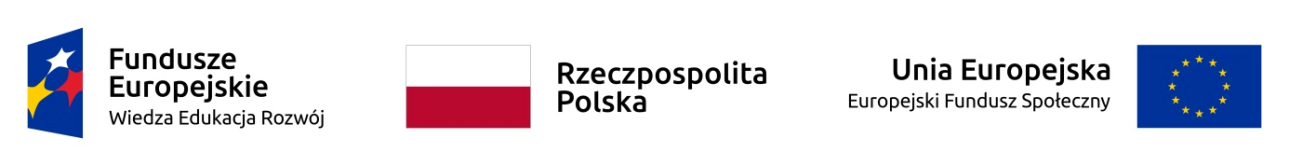 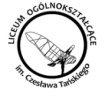 Liceum Ogólnokształcące im. Czesława Tańskiego w Puszczy Mariańskiejogłasza nabór uczniów do projektu „ Zdrowie dla Ziemi”  – ‘Health for Earth’Projekt PO WER realizowany przezLiceum Ogólnokształcące im. Czesława Tańskiego w Puszczy MariańskiejNumer przedsięwzięcia 2020-1-PMU-3020Chętni uczniowie zobowiązani są do:Zapoznania się z regulaminem uczestnictwa i rekrutacji do projektu  (strona internetowa szkoły zakładka projekty PO WER Regulamin)Wypełnienia formularza zgłoszeniowego i zgody na przetwarzanie danych osobowych do pobrania z sekretariatu szkołyWypełnione formularze zgłoszeniowe należy złożyć w sekretariacie szkoły najpóźniej do  8 czerwca 2021Regulamin rekrutacji uczestników projekturealizowanego w  Programie Operacyjnym Wiedza Edukacja Rozwój  PO WERw ramach projektu „Ponadnarodowa mobilność  uczniów” finansowanego z Europejskiego Funduszu Społecznego§ 1Informacja o projekcieProjekt „ Zdrowie dla Ziemi – Health for Earth“ realizowany jest ze środków Europejskiego Funduszu Społecznego, Program Operacyjny Wiedza Edukacja Rozwój (PO WER) w ramach projektu „Ponadnarodowa mobilność uczniów“, którego beneficjentem jest Liceum Ogólnokształcące im. Czesława Tańskiego w Puszczy Mariańskiej .Przedsięwzięcie jest kontynuacją wymiany informacji pomiędzy dwoma szkołami na temat prób odnalezienia sposobów zredukowania negatywnego wpływu człowieka na środowisko. Myślą przewodnią będzie szukanie sposobu stania się odpowiedzialnym konsumentem żywności. Projekt zakłada pogłębienie współpracy w międzynarodowej grupie oraz rozwijanie umiejętności językowych. Realizacja przedsięwzięcia przyczyni się do rozwoju umiejętności kluczowych oraz świadomości międzykulturowej, wzbogacenia wiedzy o naszych krajach i regionach oraz głębszej współpracy pomiędzy szkołami.  Czas trwania projektu obejmuje okres od 1.06.2021r. do 30.11.2021 r. Mobilność/ Wyjazd  uczniów LO w Puszczy Mariańskiej do „Alessandro Filosi” – Szkoły w Terracina, Włochy odbędzie się w terminie  03.10.-09.10.2021 r.Projekt obejmuje 53 godziny zajęć przygotowujących do mobilności, w tym:10 godzin zajęć reintegracyjnych4 godziny szkolenia pt „Kampania reklamowa projektu” 6 godzin warsztatów geograficznych12 godzin warsztatów biologicznych4 godziny warsztatów „Ekologia w reklamie”15 godzin warsztatów językowych elementami kulturowymi2 godziny warsztatów z psychologiemMobilności: Pobyt we Włoszech:  6 do 8 godzin dziennie zajęć z rówieśnikami ze szkoły „Alessandro Filosi’ z Terracina; Gry miejskie i integrujące, zwiedzanie miasta, przygotowanie wspólnego  seminarium.                                                                        § 2                                                      Zakres wsparcia1. W ramach Projektu wsparciem zostanie objętych 10 uczniów i uczennic Liceum Ogólnokształcącego  im. Czesława Tańskiego w Puszczy Mariańskiej2. Uczestnicy Projektu, zostaną zakwalifikowani do udziału w mobilności na podstawie procedury rekrutacyjnej, przeprowadzonej przez Komisję Rekrutacyjną, w skład której wejdą przedstawiciele Szkoły.3. Udział w projekcie jest bezpłatny, wszystkie koszty związane z mobilnością, a także działania przygotowawcze są pokrywane przez Szkołę z dofinansowania z Europejskiego Funduszu Społecznego.4. Czas trwania mobilności dla jednego uczestnika wynosi 5 dni oraz maksymalnie jeden dzień bezpośrednio przed rozpoczęciem okresu zajęć merytorycznych oraz maksymalnie jeden dzień następujący bezpośrednio po zakończeniu okresu zajęć merytorycznych przeznaczonych na podróż.5. Jako okres mobilności rozumie się czas trwania zajęć merytorycznych realizowanych podczas trwania wyjazdu zagranicznego. `6. Zajęcia merytoryczne realizowane w ramach projektu będą odbywały się w dni robocze od poniedziałku do piątku.7. W ramach mobilności dodatkowe 2 dni zostaną wykorzystane na podróż do i z Włoch (wymienione w § 2 pkt.4).§ 3Główne cele projektuWzrost poczucia mobilności i sprawczości u uczniów.Wzrost poziomu umiejętności aktywnego posługiwania się językiem angielskimWzrost poziomu umiejętności w zakresie tworzenia i odbioru informacji ze zrozumieniemWzrost poziomu wiedzy dotyczącej zdrowego odżywiania sięWzrost poziomu umiejętności związanych z cyfrowym gromadzeniem i obróbką danychWzrost poziomu umiejętności w zakresie wykorzystywania technologii informacyjnych.Wzrost kompetencji osobistych i społecznychUtrwalenie postawy obywatelskiej i patriotycznejUtrwalenie pozytywnych postaw związanych z otwartością na kultury narodów Unii Europejskiej                                                                  § 4                                   Warunki rekrutacji do udziału w projekcie1. Podstawowym warunkiem uczestnictwa w projekcie jest posiadanie statusu ucznia Liceum Ogólnokształcącego im. Czesława Tańskiego w Puszczy Mariańskiej2. Rekrutacja do projektu dotyczy  uczniów wszystkich klas Liceum Ogólnokształcącego im. Czesława Tańskiego w Puszczy Mariańskiej  zaangażowanych , zainteresowanych podniesieniem kompetencji językowych z języka angielskiego i  udziałem w mobilności ze względu na cele projektu,  zobowiązujących  się do systematycznego uczestnictwa i realizacji działań objętych projektem szczegółowo opisanych w umowie.§ 5Ogólne zasady rekrutacji1. Rekrutacja odbywa się z uwzględnieniem równych szans, w tym zasady równości płci, niepełnosprawności i wyznania;2. Proces rekrutacji składa się z dwóch etapów :rekrutacji wstępnej i postępowania rekrutacyjnego 3.Rekrutacja wstępna polega na wypełnieniu, podpisaniu przez ucznia oraz rodzica  i złożeniu w sekretariacie szkoły KARTY ZGŁOSZENIA UCZNIA DO PROJEKTU dostępnej na stronie internetowej szkoły w zakładce Projekt PO WER Zdrowie dla Ziemi , przed złożeniem tego formularza uczniowie  mają obowiązek zapoznania  się z całością tekstu niniejszego regulaminu. 4. Projekt zakłada rekrutację 10 uczestników. 5. Rekrutacja wstępna odbywa się w dniach  1 - 11 czerwca 2021r. 6.Postępowanie rekrutacyjne odbywa się w dniach 9 - 11 czerwca 2021r. 7.  Wyboru uczestników projektu, na podstawie analizy wyników i formularza zgłoszeniowego  dokonuje Komisja Rekrutacyjna, w skład której wchodzą : Pani Dyrektor  Szkoły p. Urszula Ewa Matusiakkoordynator projektu PO WER – Małgorzata Drązikowskanauczyciel języka angielskiego  - Igor Pańkow8. Wyniki rekrutacji zostaną ogłoszone na  tablicy ogłoszeń w budynku Liceum Ogólnokształcącego im. Czesława Tańskiego w Puszczy Mariańskiej  przed pokojem nauczycielskim 11  czerwca 2021r. w postaci 10-osobowej listy zakwalifikowanych do projektu uczniów  oraz 5 -osobowej listy rezerwowej. 9. O wyborze kandydata decyduje liczba uzyskanych punktów. 10. W przypadku tej samej liczby punktów, o kolejności na liście decyduje kolejność zgłoszeń. 11. Dokumenty złożone przez Kandydatów na uczestników projektu nie podlegają zwrotowi. 12.W przypadku niewystarczającej liczby uczestników przewiduje się dodatkową rekrutację. 13. Od decyzji komisji przysługuje odwołanie do Dyrektora Szkoły. Odwołanie powinno zostać złożone w formie pisemnej nie później niż do trzech dni od dnia ogłoszenia wyników rekrutacji.§ 6Szczegółowe kryteria rekrutacji Rozmowa rekrutacyjna –autoprezentacja która powinna określać powody uczestnictwa w projekcie, cele edukacyjne i osobiste kandydata, prawdopodobne wykorzystanie zdobytych w czasie mobilności umiejętności w przyszłości, analiza i ocena predyspozycji do wyjazdu ustalona podczas autoprezentacji kandydata (0-20 pkt.).Deklaracja podjęcia się różnych zadań w projekcie (0-10pkt)- deklaracja podjęcia się różnych zadań w projekcie (np. tworzenie prezentacji, plakatów, filmów, artykułów, ulotek, broszury, przygotowania materiałów do seminarium,  działań promujących projekt wśród uczniów szkoły i w środowisku lokalnym ,  inne własne propozycje sposobu upowszechniania rezultatów i reklamy projektu, aktywny udział w warsztatach, spotkaniach zdalnych z zaprzyjaźniona szkołą.Ocena z języka angielskiego i aktywność na lekcji -  (0 - 10p.)Aktywność w projektach szkolnych  – (0p – 20p.)Test  znajomości języka angielskiego–  rozmowa w języku angielskim-  rozmowa w języku angielskim będzie dotyczyła typowych sytuacji związanych z wyjazdem: rozmowa na lotnisku, w sklepie, w hotelu, prezentacja swojej osoby (0p - 15 p.)Opinia wychowawcy - (0p - 25 p.)frekwencja  (rok szkolny 2020/2021 z dniem 31 maja 2021r.)100% -  90% - 5 pkt90% – 80% – 4 pkt80% – 70% – 3 pkt70% - 60% - 2 pkt60% - 50% - 1 pktOd 49% - 0 pktwyniki w nauce (średnia ocena na koniec  I semestru 2020/2021 )4,5 -  5,0 – 5 pkt4,5 – 4,0 – 4 pkt4,0 – 3,5 – 3 pkt3,5 – 3,0 – 2 pkt3,0  - 2,8 - 1 pktPoniżej 2,7 – 0 pktzachowanie –  (0 - 5 pkt) godne reprezentowanie szkoły i zaangażowanie w życie szkoły  (0-5pkt)ocena sytuacji rodzinnej i finansowej uczestnika ( 0-5 pkt)§ 7Warunki rezygnacji z udziału w projekcieokreśla dokument "Zasady uczestnictwa ucznia w mobilności ponadnarodowej (wyjeździe zagranicznym) i działaniach realizowanych w ramach przedsięwzięcia" który jest załącznikiem VI do umowy i głosi, ,że...."Rezygnacja ucznia z uczestnictwa w mobilności po poniesieniu kosztów nie jest możliwa poza sytuacjami niemożliwymi do przewidzenia na etapie złożenia „Karty zgłoszenia ucznia”, 
tj. wystąpienia tzw. „siły wyższej”. Takie przypadki będą zgłaszane do FRSE na piśmie przez organizację wysyłającą i podlegają indywidualnemu rozpatrzeniu przez FRSE.W przypadku rezygnacji ucznia z uczestnictwa w mobilności rodzic/opiekun prawny jest zobowiązany poinformować niezwłocznie organizację wysyłającą (szkołę) o tym fakcie na piśmie wraz z podaniem przyczyny."W przypadku rezygnacji uczestnika opisanej w pkt.1, komisja rekrutacyjna kwalifikuje do udziału w Projekcie osobę z listy rezerwowejW przypadku rezygnacji Uczestnika z udziału w zadaniach projektowych lub skreślenia z listy, Uczestnik zobowiązany jest do zwrotu otrzymanych materiałów dydaktycznych i szkoleniowych, najpóźniej w chwili złożenia pisemnej rezygnacji.                                                                                    § 7                                                              Terminarz rekrutacjiProcedura rekrutacyjna trwa od 1.06.2021r. do 11.06.2021r. do godz. 14.00.Złożenie wypełnionej dokumentacji zgłoszeniowej do 8.06.2021r.Rozmowa kwalifikacyjna kandydatów  09.06.2021r.Publikacja listy zakwalifikowanych kandydatów 11.06.2021r. Publikacja ostatecznej listy uczestników mobilności  14.06.2021r.§ 8Postanowienia końcowe1. Dyrektor szkoły zastrzega sobie prawo wprowadzania zmian w niniejszym regulaminie w przypadku, gdy będzie to konieczne z uwagi na zmianę „Zasad realizacji Projektu”, a także w przypadku pisemnego zlecenia wprowadzenia określonych zmian ze strony organów uprawnionych do przeprowadzenia kontroli realizacji projektu. 2. Powyższy Regulamin Rekrutacji obowiązuje przez okres realizacji Projektu. 